Savivaldybei priklausančių pastatų (statinių),  tinkamų gamybinei ar kitai ekonominei veiklai, aprašymas (Pastatas pardavimui)Kontaktinis asmuo: Lina Zolubienėtel.:  (8 458) 27 175mob. tel. 8 653 34914el. paštas  l.zolubiene@post.rokiskis.lt Nuotraukos: 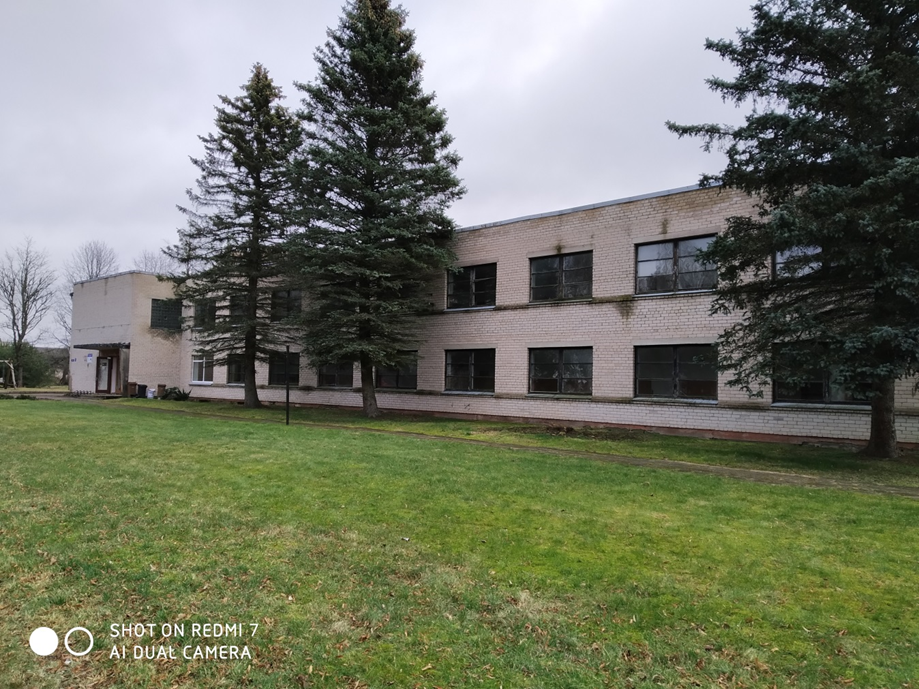 Pastato charakteristikos Pastato charakteristikos Adresas (vietovė)Parko g. 1-2, Duokiškio mstl., Rokiškio r. sav.Nuosavybės forma Rokiškio rajono savivaldybės tarybaDetalusis planas (Yra/Nėra)nėraEsama pastato (statinio) paskirtis (aprašyti)Patalpa/butas-mokslo paskirties patalpaPlanuojamo pastato (statinio) paskirtis pagal teritorijų planavimo dokumentus (aprašyti)parduodamasPatalpų plotas (kv.m) 889,56Esama pastato (statinio) būklė (gera, patenkinama, bloga) patenkinamaGretimų teritorijų režimas (aprašyti)Valstybinė žemėAr pastatas (statinys) eksploatuojamas? (Taip/Ne)neSusijusi su pastatu (statiniu) susisiekimo ir inžinerinė infrastruktūraSusijusi su pastatu (statiniu) susisiekimo ir inžinerinė infrastruktūraSusisiekimo infrastruktūra (aprašyti):Magistraliniai, rajoniniai keliaiKvartaliniai keliai (gatvės)Asfaltuotas rajoninis kelias, gatvė asfaltuotaInžinerinė infrastruktūra (magistralinė, kvartalinė) (aprašyti):VandentiekisBuitinės ir lietaus nuotėkosElektros tinklaiGatvių apšvietimo tinklaiŠilumos tinklaiNėraNėraNėraYraNėra